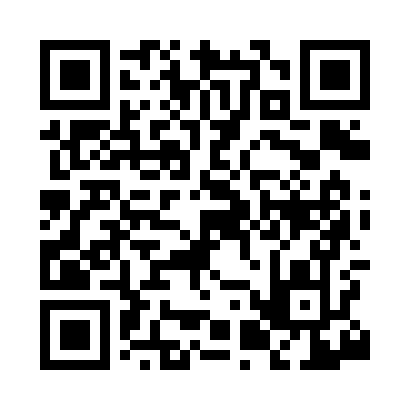 Prayer times for Boudreaux, Louisiana, USAMon 1 Jul 2024 - Wed 31 Jul 2024High Latitude Method: Angle Based RulePrayer Calculation Method: Islamic Society of North AmericaAsar Calculation Method: ShafiPrayer times provided by https://www.salahtimes.comDateDayFajrSunriseDhuhrAsrMaghribIsha1Mon4:526:101:114:478:129:302Tue4:536:111:114:478:129:303Wed4:536:111:124:478:129:304Thu4:546:111:124:478:129:295Fri4:546:121:124:478:129:296Sat4:556:121:124:488:129:297Sun4:566:131:124:488:129:298Mon4:566:131:124:488:119:289Tue4:576:141:134:488:119:2810Wed4:576:141:134:488:119:2811Thu4:586:151:134:498:119:2712Fri4:596:151:134:498:109:2713Sat4:596:161:134:498:109:2614Sun5:006:161:134:498:109:2615Mon5:016:171:134:498:099:2516Tue5:016:171:134:498:099:2517Wed5:026:181:134:508:099:2418Thu5:036:191:134:508:089:2419Fri5:046:191:144:508:089:2320Sat5:046:201:144:508:079:2221Sun5:056:201:144:508:079:2222Mon5:066:211:144:508:069:2123Tue5:076:211:144:508:069:2024Wed5:086:221:144:508:059:1925Thu5:086:231:144:508:059:1926Fri5:096:231:144:508:049:1827Sat5:106:241:144:508:039:1728Sun5:116:241:144:508:039:1629Mon5:116:251:144:508:029:1530Tue5:126:261:144:508:019:1431Wed5:136:261:144:508:019:14